Собрание депутатов города ТроицкаЧелябинской областиПятый созывТридцать восьмое заседаниеР Е Ш Е Н И Еот  26.04.2018 г.  № ____           г. ТроицкОб организации отдыха, оздоровления и занятости детей и подростков города Троицка в летний период 2018 годаЗаслушав информацию директора Муниципального казенного учреждения «Центр сопровождения деятельности образовательных учреждений» Вовк А.Н. об организации отдыха, оздоровления и занятости детей и подростков города Троицка в летний период 2018 года, Собрание депутатов города Троицка РЕШАЕТ:Информацию директора Муниципального казенного учреждения «Центр сопровождения деятельности образовательных учреждений» Вовк А.Н. об организации отдыха, оздоровления и занятости детей и подростков города Троицка в летний период 2018 года принять к сведению (прилагается).Председатель Собрания депутатов города Троицка                                                                     В.Ю. ЧухнинИнформация  об организации отдыха, оздоровления и занятости детей и подростков города Троицка в летний период 2018 годаВо исполнение полномочий по организации отдыха, оздоровления и занятости детей в летний период 2018 года  перед организаторами летнего отдыха  поставлены задачи:-  создание безопасных условий при организации  отдыха, оздоровления и занятости детей;- обеспечение показателей охвата численности детей и подростков летним отдыхом, оздоровлением и занятостью не ниже уровня 2017 года;- совершенствование форм и методов работы с детьми и подростками в каникулярный период;- организация деятельности профильных лагерей дневного пребывания при общеобразовательных организациях;- обеспечение занятости, оздоровления и отдыха  детей и подростков, состоящих на учете в органах внутренних дел и находящихся в трудной жизненной ситуации. Муниципальной  программой «Развитие  образования в городе Троицке», утвержденной постановлением Администрации города Троицка Челябинской области от 29.12.2017 года № 2495, предусмотрено финансирование летней оздоровительной кампании  в сумме  3 316, 273 тысяч  рублей, из них: - на софинансирование стоимости путевок загородного и школьных лагерей дневного пребывания  направлено  2886, 69036 тысяч рублей;- на обеспечение функционирования лагерей дневного пребывания -147,55976 тысяч рублей (С-витаминизация, аккарицидная обработка, организация и проведение мероприятий); - на проведение общественных работ на территории города Троицка – профинансировано 200,00 тысяч рублей для подготовки МАУ «Золотая Сопка»  к началу оздоровительного сезона. В рамках данного финансирования с 23.04.2018 по 24.05.2018 года будет трудоустроено 15 человек для проведения работ по подготовке лагеря «Золотая Сопка».В рамках конкурса на получение субсидии на организацию летнего отдыха из регионального бюджета выделены денежные средства в размере  6 515, 300 рублей. Сумма софинансирования из местного бюджета определена согласно установленному порядку - 892 699,0 рублей. Данные средства   будут использованы для организации питания детей в загородном и школьных лагерях дневного пребывания.Определены основные направления работы по организации летнего отдыха:- функционирование профильных лагерей дневного пребывания при общеобразовательных учреждениях;- отдых и оздоровление детей  в загородных лагерях;- трудоустройство несовершеннолетних;- занятость детей и подростков в трудовых объединениях при школах;- организация малозатратных  форм отдыха;- санаторно-курортное лечение;- обеспечение занятости подростков, состоящих на учете в органах внутренних дел;- организация содержательного досуга;- соблюдение требований санитарного законодательства;- обеспечение безопасных условий  для отдыха, оздоровления и занятости  детей.С 13 июня 2018 года на базе 14 общеобразовательных учреждений  планируется организация работы профильных лагерей с дневным пребыванием с охватом 1600 человек. Продолжительность работы смены профильного лагеря  определена 18 дней. Управлением образования в целях качественной подготовки  работы лагерей дневного пребывания проведено собеседование с руководителями и начальниками лагерей.Учреждениями разработаны программы профильных смен и определена их направленность:- физкультурно-спортивная смена (5 учреждений, 615 человек, 38 % от общего количества отдыхающий детей)- художественно- эстетическая смена (3 учреждения, 55 человек, 4 % от общего количества отдыхающий детей);- многопрофильная смена (6 учреждений, 930 человек, 58 % от общего количества отдыхающий детей).Стоимость двухразового питания 130 рублей в день, в том числе 85 рублей за счет бюджета. Родительская плата составит 810 рублей.В настоящее время формируется кадровый состав для работы  лагерей дневного пребывания, назначены начальники лагерей, педагоги для работы в отрядах. Заключаются договора о медицинском обслуживании. Определяются организаторы питания. Готовятся здания и помещения для организации работы лагеря, обследуются игровые и спортивные площадки, проводятся мероприятия по их безопасной эксплуатации.Заключены договоры по аккарицидной обработке территорий, дезинфекции и дератизации. На контроле прохождение медицинских осмотров и мероприятий по профилактике инфекций для работников пищеблоков. Отрабатываются вопросы организации питьевого режима, планируется питьевой режим обеспечить с использованием бутилированной воды. Отправлены уведомления в надзорные органы по срокам открытия лагерей и подготовки заключений для открытия лагерей.На особом контроле вопросы комплексной безопасности. Не выполненных предписаний по противопожарной, антитеррористической безопасности в учреждениях нет. Системы АПС, Стрелецк-Мониторинг, кнопка экстренного вызова в исправном состоянии.Во всех учреждениях имеются планы эвакуации, инструкции, журналы инструктажа, все мероприятия проводятся в штатном режиме.Летом 2018 года планируется сохранить практику организации 4-х оздоровительных смен  в муниципальном загородном лагере «Золотая Сопка», что позволит обеспечить  число отдыхающих детей в количестве 779 человек (план  678 человек). Планируется организовать работу 3-х профильных смен по 18 дней и 1 оздоровительную смену на 21 день. 1 июня откроется первая оздоровительная смена.В период подготовки лагеря «Золотая сопка» были проведены следующие мероприятия:- отремонтировано здание столовой, обновлен фасад, заменены двери, отремонтирована кровля;- закуплено 5 биотуалетов;- установлено 10 новых лавочек;- частично заменен мягкий инвентарь (25 матрасов);- закуплена и смонтирована новая беседка;- установлено в общежитии электроотопление;- приобретены хозяйственные товары (моющие и чистящие средства, туалетная бумага, полотенца).Заключены договоры на обслуживание АПС, системы оповещения о пожаре, кнопки экстренного вызова. Отрабатывается вопрос по обеспечению физической охраны с организациями, имеющими лицензию.В соответствии с графиком работники лагеря прошли обучение по пожарно-техническому минимуму.Заключается договор на медицинское обслуживание.21.05.2018 года будет проведена аккарицидная обработка, дезинфекция и дератизация территории и помещений  лагеря.Лагерь в полном объеме укомплектован педагогическими кадрами.Проводится аукцион на организацию питания, что позволит более эффективно использовать бюджетные средства.Направленность профильных смен: оздоровительная, спортивная, многопрофильная, художественно-эстетическая.- первая смена – оздоровительная (150 детей);- вторая смена – художественно-эстетическая (225 детей);- третья смена – многопрофильная (244 детей);- четвертая смена – спортивная (210 детей – обучающиеся детско-юношеской спортивной школы  и ДЮСШ «Юниор»). Приобретение путевок  планируется осуществлять в свободном доступе. Расчетная стоимость путевки в 2018 году в профильных сменах  - 14 500 рублей, размер родительской платы - 5000 рублей. Расчетная стоимость путевки оздоровительной смены   15 600,00 рублей, в том числе, родительскую плату - 6100,00 рублей. При организации отдыха и занятости детей и подростков в летний период 2018 года на особом контроле занятость учащихся, состоящих на учете в органах внутренних дел.По состоянию на 01.04.2018 года на учете в ОПДН МО МВД РФ «Троицкий» состоит 41 обучающийся общеобразовательных учреждений, из них:- 29 несовершеннолетних, достигли возраста трудоустройства (14 и более лет), из них 6  детей обучающиеся коррекционной школы – интерната 8 вида.Перед каждым образовательным учреждением поставлена задача обеспечения 100% занятости несовершеннолетних, состоящих на учете в органах внутренних дел. В 2018 году трудовая занятость подростков в летний период предусматривает:-  469 подростков планируют трудоустройство самостоятельно (2017 год – 402 подростка);- занятость в трудовых объединениях при общеобразовательных учреждениях планируется сохранить на уровне 2017 года - 3164 обучающихся.По результатам собеседования с руководителями общеобразовательных учреждений отмечается сокращение плановых показателей по организации малозатратных форм отдыха детей: в палаточных лагерях, многодневных походах,  экскурсионных поездках, экспедициях и сплавах (2017 год – 1134 обучающихся). В связи с усилением требованиям к организаторам данных мероприятий с учетом безопасности детей.Наблюдается некоторое увеличение плановых показателей по организации отдыха в стационарных лагерях отдыха за пределами Челябинской области, в санаториях (2016 год – 36 человек, 2017 год – 547 человек).Планируется  выезд организованных групп детей за пределы Челябинской области  (Санкт-Петербург – 15 человек).К положительным моментам можно отнести и то, что в летнюю кампанию 2018, в сравнении с прошлым годом, планируется увеличение числа участников, однодневных походов с 789 до 1211 человек. Будет продолжена работа с социально-активными обучающимися общеобразовательных учреждений.  В августе на базе МАУ «Золотая Сопка» состоится летняя школа лидерского мастерства с охватом 80 человек.Для 50 обучающихся 5-7 классов МБОУ «Лицей № 13»  запланирована  ежегодная учебно-полевая практика на территории города Троицка и Троицкого района.Управление образования администрации города Троицка является координатором организации летнего отдыха в муниципалитете, отвечает за сбор, обобщение информации всех организаторов летнего отдыха, обеспечивает предоставление мониторингов и отчетов на федеральный и региональный уровни. Межведомственное взаимодействие с Управлением культуры, Управлением по спорту, туризму и делам молодежи, Управлением социальной защиты позволит более полно задействовать учреждения культуры, физкультурно-спортивные комплексы для организации и проведения совместных мероприятий: «Школа мужества», Международный день защиты детей, День России, День флага, День молодежи, День физкультурника, в мероприятиях, посвященных юбилею города и т.д.В плановом порядке:- разрабатывается и формируется нормативно-правовая база, регламентирующая организацию и контроль за деятельностью организаций, обеспечивающих отдых детей;- сформирован, обновлен и согласован с надзорными органами реестр учреждений, обеспечивающих отдых детей;- в постоянном режиме проводится мониторинг подготовки к организации оздоровительной кампании;- проводятся в соответствии с графиком заседания МВК по организации летнего отдыха, информационно- методические совещания с руководителями и организаторами летнего отдыха.Директор МКУ «Центр сопровождения деятельности образовательных учреждений»                                           А.Н. Вовк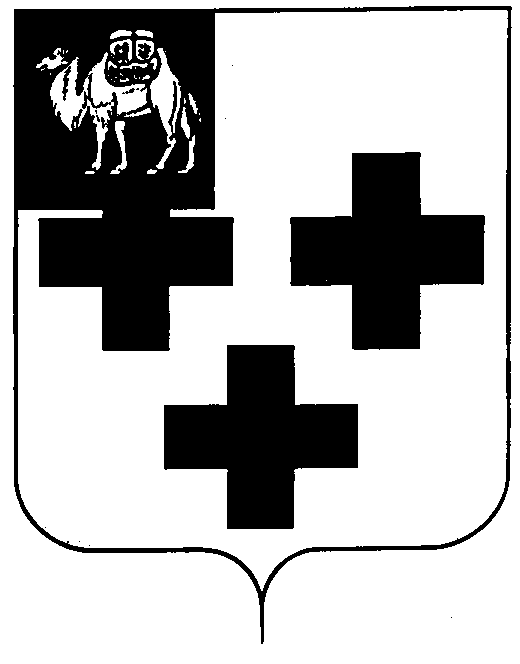 